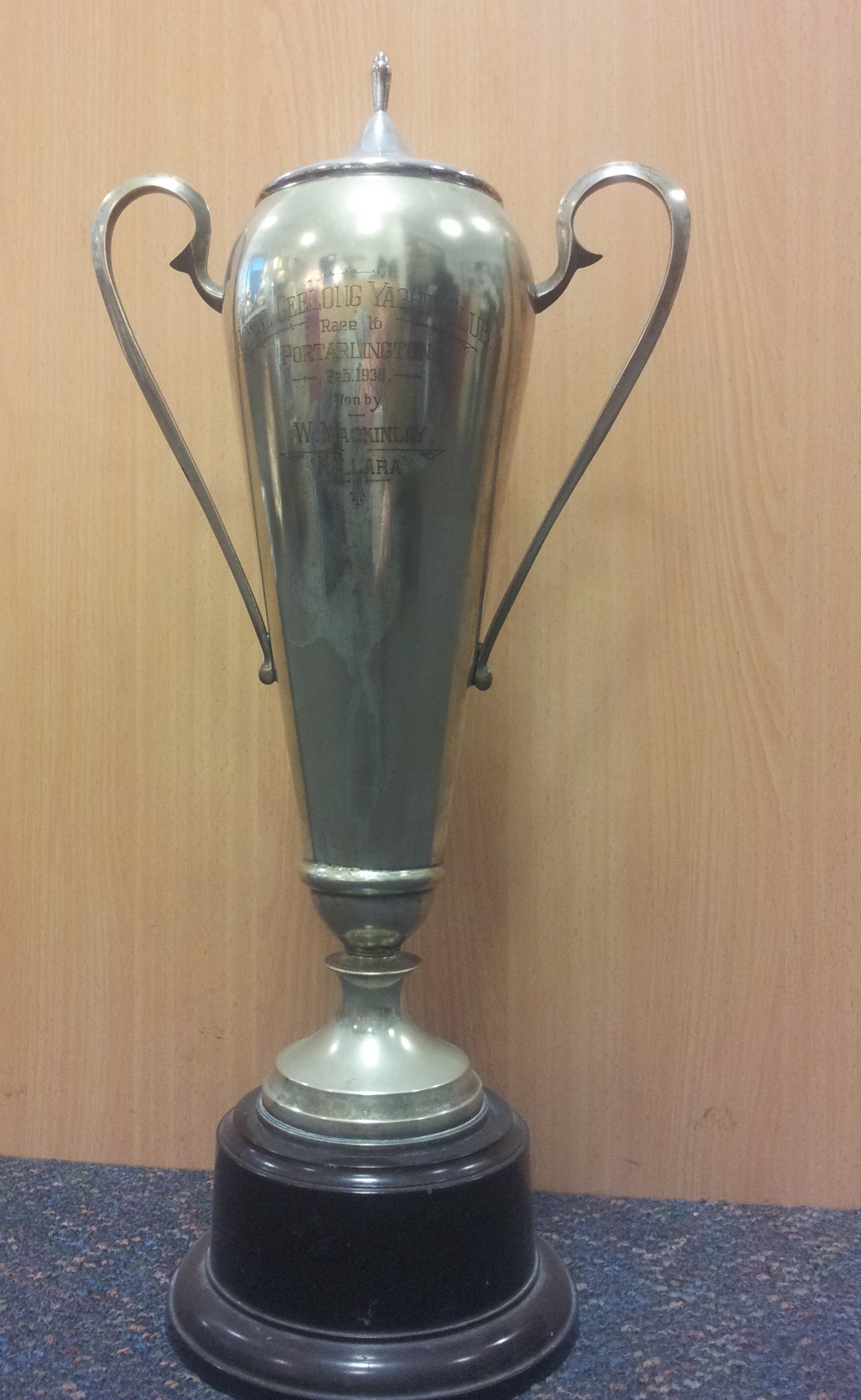 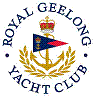 Royal Geelong Yacht Club Inc.Est 1859Trophy Deed of Gift.Trophy Deed of Gift.Trophy:W Mackinlay Killara TrophyPresented by:W MackinlayDate:1936For:Race to PortarlingtonRemarks / RevisionsDisappeared for some time.Resurfaced and Allocated for Div. 2 Geelong to Portarlington Race Handicap WinnerClick here for a List of RecipientsClick here for a List of Recipients